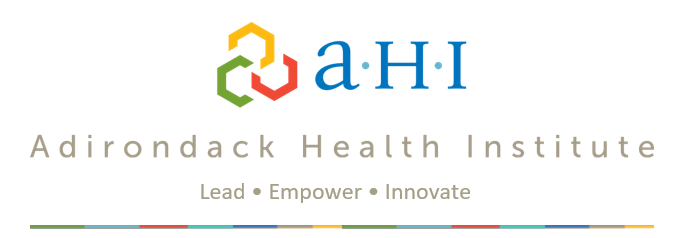 Welcome to Adirondack Health Institute!The Adirondack Health Institute’s (AHI) Health Home is a program for NYS Medicaid or Medicaid eligible recipients who have two chronic medical conditions, HIV, or a mental health condition, and live or receive all services in Clinton, Essex, Franklin, Hamilton, Saratoga, St. Lawrence, Warren, and Washington Counties.  We will help you and your family, and provide a single contact for healthcare and community service needs.Your primary care manager is (name of care manager here) with (name of your CMA).  (Your CMA) can be reach 24/7 via phone at (number of CMA 24/7 on-call number) or from (CMA hours of operation) in person at (CMA address).  We can also be reached via mail at the same address.  We hope our program serves you well. If you have a problem, we can be reached at 1-866-708-2912; office hours are Monday- Friday 9am to 4pm or in writing to AHI Health Home Care Management 101 Ridge St., Glens Falls, NY 12801. SOCIAL SERVICESThe Social Security Administration provides economic protection for Americans of all ages. Social Security programs include retirement benefits, disability, family benefits, survivors’ benefits, and benefits for the aged, blind, and disabled. You can call the Social Security Administration toll free at 1-800-772-1213. TTY users should call 1-800-325-0778. You can also visit www.ssa.gov on the web.To find out more about Medicaid and its programs, contact your local county department of social services (LDSS):  Please choose the LDSS where your client residesClinton County Department of Social Services13 Durkee StreetPlattsburgh, NY 12901 518-565-3300Essex County Department of Social Services7551 Court Street, PO Box 217Elizabethtown, NY 12932518-873-3441Franklin County Department of Social Services184 Finney BoulevardMalone, NY 12953518-481-1888Hamilton County Department of Social Services139 White Birch Lane, PO Box 725Indian Lake, NY 12842518-648-6131Saratoga County Department of Social Services152 West High StreetBallston Spa, NY 12020518-884-4148St. Lawrence Department of Social Services 6 Judson Street Canton, NY 13617315-379-2111.Warren County Department of Social Services1340 State Route 9Lake George NY, 12845518-761-6300Washington County Department of Social Services383 BroadwayFort Edward NY, 12828518-746-2300If you have any questions or concerns, please call or write to AHI. We will be happy to help you. Or you may call the Medicaid Help Line at 1-800-541-2831.We look forward to serving you!CLIENT’S RIGHTS & RESPONSIBILITIESEACH CLIENT* HAS THE RIGHT TO:Services: Receive a timely response to requests for help and information. Receive considerate and respectful services. Receive services without regard to race, color, creed, gender, sexual orientation, religion, age, disability, marital status, national or ethnic origin. Take an active part in the planning of services. Receive accurate and up to date information. Refuse services. Terminate services at any time. Confidentiality: Have all records and information kept private and confidential Receive a copy of, and have explained to you, the HIPAA Notice of Privacy Practices. Provide written, signed consent if information is to be released. Revoke consent at any time. Feedback: Provide feedback regarding the services you receive, including the right to make a complaint if warranted Utilize the Complaint Procedure if services are not to your satisfaction. Participate in surveys to let the agency know how we can better serve you. EACH CLIENT* HAS THE RESPONSIBILITY TO:Services: Schedule appointments before coming in to the office. Keep scheduled appointments. Develop and work towards agreed upon goals. Confidentiality: Maintain confidentiality of other clients. Agency Policies: Observe agency policies. Abstain from any harassing and/or violent behavior (verbal, written or physical) towards agency staff or clients. Treat other clients and staff with courtesy and respect. Refrain from being under the influence of alcohol or illegal substances when attending appointments/ events (office visits, home visits, support groups, medical appointments when accompanied by staff, etc.). COMPLAINT PROCEDUREWhen you have a problem, issue, or major difference of opinion about treatment through this agency, you have the right to report your complaint. You may follow the below steps: Contact your/ your child’s care manager for assistance in resolving the issue If no resolution can be reached, the client/guardian/designee should inform the care manager that he/she would like to meet with the agency’s supervisor of the Health Home program. This meeting will take place within 10 days of request. If you are not satisfied, you may contact the Director of the agency. You may also contact the below organizations for grievances related to the Health Home program: AHI Health Home: 1-866-708-2912 New York State Medicaid Helpline: 1-800-541-2831 You may request a State Fair Hearing. A Fair Hearing is a chance for you to tell an Administrative Law Judge from the New York State Office of Temporary and Disability Assistance, Office of Administrative Hearings, why you think a decision about your/your child’s/your designee’s case made by a local social services agency is wrong. The Office of Temporary and Disability Assistance will then issue a written decision which will state whether the local agency's decision was right or wrong. The written decision may order the local agency to correct the case. To request a Fair Hearing, you may call 1 (800) 342-3334, fax the Fair Hearing Request Form to 518-473-6735, or mail it to: New York State Office of Temporary and Disability Assistance Office of Administrative Hearings P.O. Box 1930 Albany, NY 12201-1930 Your/your child’s care manager will provide you a copy of the Fair Hearing Request Form upon request. Your/ your child’s care manager will assist in connecting you with resources to help you with filing complaints, including requests for Fair Hearings. These resources can include, but are not limited to, hearing and vision assistance and language interpretation. By signing this form, you understand that you/your child have rights and responsibilities as a Health Home Participant, including the right to make a complaint about the Health Home services received. You will receive a copy of this form once you have signed it. ________________________          	_______________________________    		_____________ Health Home Participant- Print Name 		Health Home Participant- Sign Name 			Date Health Home Participant’s Parent/Guardian 		Health Home Participant’s Parent/Guardian _______________________________ 		________________________________ 		_____________ Care Manager- Print Name 			Care Manager- Sign Name 				Date